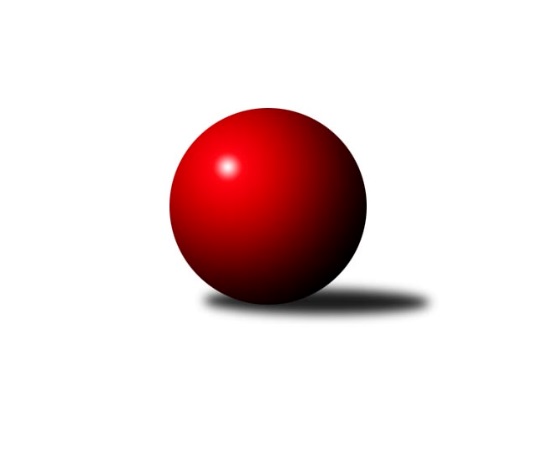 Č.16Ročník 2011/2012	25.2.2012Nejlepšího výkonu v tomto kole: 2645 dosáhlo družstvo: TJ Horní Benešov ˝C˝Krajský přebor MS 2011/2012Výsledky 16. kolaSouhrnný přehled výsledků:TJ Sokol Bohumín ˝B˝	- TJ Frenštát p.R.˝A˝	14:2	2392:2315		24.2.SKK Ostrava B	- TJ Unie Hlubina˝B˝	16:0	2483:2284		25.2.TJ Spartak Bílovec ˝A˝	- TJ VOKD Poruba ˝B˝	6:10	2380:2383		25.2.TJ  Krnov ˝B˝	- TJ Horní Benešov ˝E˝	12:4	2300:2204		25.2.TJ Opava ˝C˝	- KK Minerva Opava ˝B˝	12:4	2523:2509		25.2.TJ Horní Benešov ˝C˝	- TJ Nový Jičín ˝A˝	14:2	2645:2442		25.2.Tabulka družstev:	1.	TJ Spartak Bílovec ˝A˝	16	10	2	4	158 : 98 	 	 2451	22	2.	TJ Sokol Bohumín ˝B˝	16	9	2	5	145 : 111 	 	 2446	20	3.	SKK Ostrava B	16	10	0	6	139 : 117 	 	 2439	20	4.	TJ Nový Jičín ˝A˝	16	9	1	6	150 : 106 	 	 2427	19	5.	TJ Opava ˝C˝	16	8	3	5	141 : 115 	 	 2463	19	6.	TJ Horní Benešov ˝E˝	16	7	2	7	140 : 116 	 	 2398	16	7.	KK Minerva Opava ˝B˝	16	8	0	8	133 : 123 	 	 2427	16	8.	TJ  Krnov ˝B˝	15	7	2	6	118 : 122 	 	 2356	16	9.	TJ Horní Benešov ˝C˝	16	7	0	9	129 : 127 	 	 2417	14	10.	TJ Frenštát p.R.˝A˝	16	5	2	9	108 : 148 	 	 2359	12	11.	TJ VOKD Poruba ˝B˝	15	4	2	9	84 : 156 	 	 2374	10	12.	TJ Unie Hlubina˝B˝	16	2	2	12	75 : 181 	 	 2301	6Podrobné výsledky kola:	 TJ Sokol Bohumín ˝B˝	2392	14:2	2315	TJ Frenštát p.R.˝A˝	Lukáš Modlitba	 	 176 	 180 		356 	 0:2 	 398 	 	188 	 210		Ladislav  Petr	Karol Nitka	 	 226 	 197 		423 	 2:0 	 411 	 	201 	 210		Milan  Kučera	Libor Krajčí	 	 179 	 213 		392 	 2:0 	 379 	 	176 	 203		Jaroslav  Petr	Jaromír Piska	 	 218 	 201 		419 	 2:0 	 394 	 	212 	 182		Tomáš Binek	Lada Péli	 	 222 	 203 		425 	 2:0 	 368 	 	192 	 176		Zdeněk Bordovský	Dalibor Hamrozy *1	 	 193 	 184 		377 	 2:0 	 365 	 	189 	 176		Zdeněk Michnarozhodčí: střídání: *1 od 51. hodu Miroslav PalocNejlepší výkon utkání: 425 - Lada Péli	 SKK Ostrava B	2483	16:0	2284	TJ Unie Hlubina˝B˝	Petr Šebestík	 	 176 	 202 		378 	 2:0 	 372 	 	178 	 194		Petr Foniok	František Deingruber	 	 225 	 208 		433 	 2:0 	 390 	 	207 	 183		Stanislav Navalaný	Jan Pavlosek	 	 216 	 210 		426 	 2:0 	 333 	 	156 	 177		Martin Ferenčík	Lenka Pouchlá	 	 203 	 213 		416 	 2:0 	 400 	 	198 	 202		Josef Hájek	Tomáš Polášek	 	 224 	 210 		434 	 2:0 	 409 	 	208 	 201		Josef Kyjovský	Dan  Šodek	 	 188 	 208 		396 	 2:0 	 380 	 	195 	 185		Roman Grünerrozhodčí: Nejlepší výkon utkání: 434 - Tomáš Polášek	 TJ Spartak Bílovec ˝A˝	2380	6:10	2383	TJ VOKD Poruba ˝B˝	Karel Šnajdárek	 	 199 	 210 		409 	 2:0 	 391 	 	197 	 194		Jaroslav Klekner	Karel Mareček	 	 204 	 209 		413 	 2:0 	 404 	 	198 	 206		Vladimír Rada	Antonín Fabík	 	 184 	 191 		375 	 0:2 	 392 	 	208 	 184		Zdeněk Mžik	Vladimír Štacha	 	 221 	 202 		423 	 2:0 	 365 	 	195 	 170		Václav Boháčík	Pavel Šmydke *1	 	 161 	 189 		350 	 0:2 	 413 	 	219 	 194		Petr Oravec	Milan Binar	 	 201 	 209 		410 	 0:2 	 418 	 	211 	 207		Břetislav Mrkvicarozhodčí: střídání: *1 od 45. hodu Emil RubačNejlepší výkon utkání: 423 - Vladimír Štacha	 TJ  Krnov ˝B˝	2300	12:4	2204	TJ Horní Benešov ˝E˝	Jaromír Čech	 	 212 	 208 		420 	 2:0 	 344 	 	174 	 170		Jan Kriwenky	Vítězslav Kadlec	 	 160 	 177 		337 	 0:2 	 341 	 	157 	 184		David Schiedek	Vladimír Vavrečka	 	 207 	 200 		407 	 2:0 	 361 	 	193 	 168		Zdeňka Habartová	Miluše Rychová	 	 213 	 213 		426 	 2:0 	 378 	 	193 	 185		Jana Martiníková	Jaroslav Lakomý	 	 173 	 195 		368 	 2:0 	 361 	 	168 	 193		Vladislav Vavrák	Jiří Chylík *1	 	 161 	 181 		342 	 0:2 	 419 	 	214 	 205		Jaromír Martiníkrozhodčí: střídání: *1 od 51. hodu Vladislava KubáčováNejlepší výkon utkání: 426 - Miluše Rychová	 TJ Opava ˝C˝	2523	12:4	2509	KK Minerva Opava ˝B˝	Michal Blažek	 	 221 	 212 		433 	 0:2 	 445 	 	233 	 212		Jana Martínková	Rudolf Tvrdoň	 	 195 	 226 		421 	 2:0 	 419 	 	205 	 214		Jan Král	Karel Škrobánek	 	 217 	 217 		434 	 2:0 	 426 	 	213 	 213		Marie  Konečná	Jaromír Hendrych	 	 213 	 205 		418 	 0:2 	 429 	 	222 	 207		Petr Frank	Dana Lamichová	 	 184 	 218 		402 	 2:0 	 401 	 	213 	 188		Zdeněk Štohanzl	Lubomír Škrobánek	 	 210 	 205 		415 	 2:0 	 389 	 	201 	 188		Tomáš Králrozhodčí: Nejlepší výkon utkání: 445 - Jana Martínková	 TJ Horní Benešov ˝C˝	2645	14:2	2442	TJ Nový Jičín ˝A˝	Jaromír  Hendrych ml.	 	 227 	 225 		452 	 2:0 	 357 	 	185 	 172		Jiří Hradil	Dominik Tesař	 	 209 	 215 		424 	 0:2 	 433 	 	203 	 230		Libor Jurečka	David Láčík	 	 204 	 250 		454 	 2:0 	 451 	 	212 	 239		Radek Škarka	Michal Rašťák	 	 221 	 215 		436 	 2:0 	 386 	 	185 	 201		Jiří Madecký	Petr Rak	 	 252 	 218 		470 	 2:0 	 425 	 	203 	 222		Josef Zavacký	Michal Blažek	 	 203 	 206 		409 	 2:0 	 390 	 	196 	 194		Michal Pavičrozhodčí: Nejlepší výkon utkání: 470 - Petr RakPořadí jednotlivců:	jméno hráče	družstvo	celkem	plné	dorážka	chyby	poměr kuž.	Maximum	1.	Radek Škarka 	TJ Nový Jičín ˝A˝	433.90	293.1	140.8	3.9	7/8	(455)	2.	Michal Blažek 	TJ Opava ˝C˝	430.27	292.0	138.2	4.9	7/8	(474)	3.	Karel Škrobánek 	TJ Opava ˝C˝	428.14	295.7	132.4	5.6	6/8	(474)	4.	Miluše Rychová 	TJ  Krnov ˝B˝	422.56	293.9	128.7	5.1	6/8	(449)	5.	Michal Pavič 	TJ Nový Jičín ˝A˝	422.36	288.4	133.9	3.1	7/8	(458)	6.	Dana Lamichová 	TJ Opava ˝C˝	421.21	284.5	136.7	4.6	7/8	(446)	7.	Lenka Pouchlá 	SKK Ostrava B	421.19	291.1	130.1	4.1	8/9	(462)	8.	Josef Zavacký 	TJ Nový Jičín ˝A˝	420.66	289.7	130.9	5.4	8/8	(447)	9.	Tomáš Král 	KK Minerva Opava ˝B˝	420.27	290.9	129.3	4.3	8/9	(454)	10.	Jaromír Martiník 	TJ Horní Benešov ˝E˝	420.22	286.6	133.7	3.6	9/9	(487)	11.	Rostislav Klazar 	TJ Spartak Bílovec ˝A˝	418.92	291.6	127.3	6.3	8/8	(461)	12.	Dalibor Hamrozy 	TJ Sokol Bohumín ˝B˝	418.91	291.3	127.6	5.3	8/9	(435)	13.	Miroslav Paloc 	TJ Sokol Bohumín ˝B˝	417.41	289.5	127.9	4.0	9/9	(447)	14.	Karel Šnajdárek 	TJ Spartak Bílovec ˝A˝	416.66	282.3	134.3	4.4	7/8	(467)	15.	Petr Rak 	TJ Horní Benešov ˝C˝	414.96	286.1	128.8	5.0	8/8	(470)	16.	Lubomír Škrobánek 	TJ Opava ˝C˝	414.94	287.6	127.3	6.3	8/8	(450)	17.	Tomáš Polášek 	SKK Ostrava B	414.84	286.8	128.1	4.8	8/9	(454)	18.	Miroslav Složil 	SKK Ostrava B	414.10	282.3	131.8	4.8	8/9	(461)	19.	Pavel Šmydke 	TJ Spartak Bílovec ˝A˝	412.94	282.5	130.5	6.1	8/8	(436)	20.	Milan Binar 	TJ Spartak Bílovec ˝A˝	411.50	281.7	129.8	6.0	8/8	(458)	21.	Jana Martiníková 	TJ Horní Benešov ˝E˝	411.29	282.0	129.3	5.9	9/9	(453)	22.	Dominik Tesař 	TJ Horní Benešov ˝C˝	410.87	289.5	121.3	8.5	7/8	(428)	23.	Jana Martínková 	KK Minerva Opava ˝B˝	410.80	282.8	128.0	6.0	6/9	(445)	24.	Tomáš Foniok 	TJ VOKD Poruba ˝B˝	409.17	281.3	127.9	6.3	6/8	(438)	25.	Martin Weiss 	TJ  Krnov ˝B˝	408.92	293.0	115.9	7.1	6/8	(433)	26.	Jan Pospěch 	TJ Nový Jičín ˝A˝	408.80	286.3	122.5	6.2	6/8	(431)	27.	Karol Nitka 	TJ Sokol Bohumín ˝B˝	408.60	283.9	124.7	6.3	9/9	(448)	28.	Vladimír Štacha 	TJ Spartak Bílovec ˝A˝	408.23	288.9	119.3	7.3	8/8	(435)	29.	Michal Krejčiřík 	TJ Horní Benešov ˝E˝	408.00	281.6	126.4	6.5	6/9	(436)	30.	Luděk Zeman 	TJ Horní Benešov ˝E˝	407.36	283.0	124.4	6.9	6/9	(458)	31.	Lukáš Modlitba 	TJ Sokol Bohumín ˝B˝	407.17	277.7	129.5	7.8	9/9	(441)	32.	Michal Blažek 	TJ Horní Benešov ˝C˝	407.08	278.4	128.7	5.9	6/8	(438)	33.	Jan Pavlosek 	SKK Ostrava B	406.14	283.9	122.3	8.3	7/9	(441)	34.	Milan  Kučera 	TJ Frenštát p.R.˝A˝	405.81	284.2	121.6	6.2	8/8	(455)	35.	David Láčík 	TJ Horní Benešov ˝C˝	405.56	279.0	126.6	6.4	7/8	(462)	36.	Petr Frank 	KK Minerva Opava ˝B˝	405.04	281.6	123.4	6.3	8/9	(443)	37.	Jan Král 	KK Minerva Opava ˝B˝	404.27	284.5	119.8	7.1	9/9	(462)	38.	Libor Krajčí 	TJ Sokol Bohumín ˝B˝	403.67	282.2	121.5	7.3	9/9	(435)	39.	Vladimír Staněk 	KK Minerva Opava ˝B˝	403.36	290.1	113.3	10.7	6/9	(447)	40.	Břetislav Mrkvica 	TJ VOKD Poruba ˝B˝	403.06	281.9	121.2	7.7	7/8	(432)	41.	Ladislav  Petr 	TJ Frenštát p.R.˝A˝	401.38	284.4	117.0	8.7	7/8	(436)	42.	Renáta Smijová 	KK Minerva Opava ˝B˝	401.19	285.0	116.1	7.2	6/9	(460)	43.	Josef Hájek 	TJ Unie Hlubina˝B˝	400.89	279.5	121.4	6.8	8/8	(450)	44.	Jaromír Hendrych 	TJ Opava ˝C˝	399.56	288.8	110.7	8.9	7/8	(443)	45.	Roman Grüner 	TJ Unie Hlubina˝B˝	399.39	281.5	117.8	6.9	8/8	(436)	46.	Antonín Fabík 	TJ Spartak Bílovec ˝A˝	398.96	285.3	113.7	8.9	6/8	(433)	47.	Libor Jurečka 	TJ Nový Jičín ˝A˝	398.93	280.7	118.3	7.1	7/8	(433)	48.	Zdeněk Michna 	TJ Frenštát p.R.˝A˝	398.27	274.1	124.2	7.6	8/8	(429)	49.	Petr Šebestík 	SKK Ostrava B	398.27	276.3	122.0	8.2	8/9	(424)	50.	Marie  Konečná 	KK Minerva Opava ˝B˝	397.79	279.6	118.2	7.6	7/9	(451)	51.	Václav Boháčík 	TJ VOKD Poruba ˝B˝	397.52	280.8	116.7	8.2	7/8	(441)	52.	Jaromír Piska 	TJ Sokol Bohumín ˝B˝	397.06	276.7	120.3	7.3	9/9	(428)	53.	Rudolf Tvrdoň 	TJ Opava ˝C˝	396.95	284.7	112.2	9.0	7/8	(427)	54.	Dan  Šodek 	SKK Ostrava B	395.10	279.1	116.0	6.9	9/9	(433)	55.	Jan Žídek 	TJ VOKD Poruba ˝B˝	394.33	281.7	112.6	8.3	6/8	(435)	56.	Zdeněk Bordovský 	TJ Frenštát p.R.˝A˝	393.87	279.0	114.9	9.2	8/8	(428)	57.	Jaroslav Lakomý 	TJ  Krnov ˝B˝	392.23	273.9	118.3	9.1	8/8	(437)	58.	Jaromír Čech 	TJ  Krnov ˝B˝	390.33	277.0	113.4	8.6	7/8	(422)	59.	Petr Foniok 	TJ Unie Hlubina˝B˝	389.06	273.9	115.2	11.3	8/8	(448)	60.	Petr Oravec 	TJ VOKD Poruba ˝B˝	387.68	275.7	112.0	9.2	7/8	(430)	61.	Jaroslav  Petr 	TJ Frenštát p.R.˝A˝	387.16	271.6	115.6	9.7	7/8	(426)	62.	Jan Kriwenky 	TJ Horní Benešov ˝E˝	386.99	272.4	114.6	9.3	9/9	(434)	63.	Tomáš Binek 	TJ Frenštát p.R.˝A˝	385.05	268.2	116.9	8.8	7/8	(420)	64.	Jiří Madecký 	TJ Nový Jičín ˝A˝	384.69	275.0	109.7	9.1	8/8	(429)	65.	Vladislav Vavrák 	TJ Horní Benešov ˝E˝	383.25	276.3	106.9	11.0	8/9	(429)	66.	Vladimír Rada 	TJ VOKD Poruba ˝B˝	378.54	269.7	108.8	9.9	6/8	(423)	67.	Martin Ferenčík 	TJ Unie Hlubina˝B˝	354.38	254.3	100.0	11.8	8/8	(437)		Lada Péli 	TJ Sokol Bohumín ˝B˝	437.00	296.0	141.0	4.0	1/9	(449)		Milan Franer 	TJ Opava ˝C˝	431.33	311.3	120.0	6.7	1/8	(455)		Petr Kozák 	TJ Horní Benešov ˝C˝	417.33	295.7	121.7	7.3	1/8	(431)		Michal Rašťák 	TJ Horní Benešov ˝C˝	417.00	295.3	121.8	7.4	4/8	(454)		Jaromír  Hendrych ml. 	TJ Horní Benešov ˝C˝	416.20	288.7	127.5	6.1	5/8	(482)		Jana Tvrdoňová 	TJ Opava ˝C˝	414.93	287.4	127.5	5.3	5/8	(472)		Michal Blinka 	SKK Ostrava B	413.83	291.2	122.7	5.7	3/9	(429)		Robert Kučerka 	TJ Horní Benešov ˝C˝	410.83	296.6	114.3	10.0	2/8	(431)		Miloslav  Petrů 	TJ Horní Benešov ˝E˝	408.50	288.5	120.0	7.7	3/9	(439)		Karel Mareček 	TJ Spartak Bílovec ˝A˝	404.75	288.9	115.9	7.3	2/8	(416)		Jaroslav Klekner 	TJ VOKD Poruba ˝B˝	404.47	282.6	121.8	7.8	5/8	(446)		Zdeněk Štohanzl 	KK Minerva Opava ˝B˝	401.10	279.3	121.9	5.2	5/9	(446)		Marek Bilíček 	TJ Horní Benešov ˝C˝	399.25	273.0	126.2	6.0	4/8	(454)		Zdeněk Kment 	TJ Horní Benešov ˝C˝	399.00	262.0	137.0	5.0	1/8	(399)		Jiří Koloděj 	SKK Ostrava B	398.00	275.0	123.0	10.0	1/9	(398)		Vladimír Vojkůvka 	TJ Frenštát p.R.˝A˝	397.00	276.0	121.0	12.0	1/8	(397)		Vladimír Vavrečka 	TJ  Krnov ˝B˝	395.10	277.5	117.6	8.3	5/8	(428)		Pavel Jalůvka 	TJ  Krnov ˝B˝	394.57	276.1	118.4	9.3	5/8	(432)		Lubomír Jančar 	TJ Unie Hlubina˝B˝	394.50	283.0	111.5	11.0	1/8	(417)		František Křák 	TJ VOKD Poruba ˝B˝	393.16	281.8	111.4	9.3	5/8	(431)		František Vícha 	TJ  Krnov ˝B˝	393.00	278.1	114.9	7.4	5/8	(423)		Zdeněk Mžik 	TJ VOKD Poruba ˝B˝	392.00	270.0	122.0	4.0	1/8	(392)		Rudolf Riezner 	TJ Unie Hlubina˝B˝	389.00	275.0	114.0	7.5	2/8	(409)		Josef Kyjovský 	TJ Unie Hlubina˝B˝	389.00	280.2	108.8	10.0	4/8	(410)		Zdeňka Habartová 	TJ Horní Benešov ˝C˝	388.50	278.4	110.1	8.1	4/8	(421)		Stanislav Navalaný 	TJ Unie Hlubina˝B˝	388.43	265.9	122.5	4.9	5/8	(458)		Zdeněk Smrža 	TJ Horní Benešov ˝C˝	387.00	265.0	122.0	14.0	1/8	(387)		František Deingruber 	SKK Ostrava B	386.36	282.2	104.2	10.4	5/9	(433)		Václav Rábl 	TJ Unie Hlubina˝B˝	384.00	261.0	123.0	3.0	1/8	(384)		Jiří Chylík 	TJ  Krnov ˝B˝	383.13	275.6	107.5	10.1	5/8	(408)		Jaroslav Černý 	TJ Spartak Bílovec ˝A˝	379.33	268.0	111.3	7.0	3/8	(388)		Hana Vlčková 	TJ Unie Hlubina˝B˝	376.00	266.0	110.0	13.0	2/8	(379)		Jiří Hradil 	TJ Nový Jičín ˝A˝	372.17	257.0	115.2	8.0	4/8	(417)		Pavel Jašek 	TJ Opava ˝C˝	372.00	262.0	110.0	11.0	1/8	(372)		Miroslav Petřek  st.	TJ Horní Benešov ˝C˝	369.00	263.0	106.0	11.0	1/8	(369)		Pavel Hrnčíř 	TJ Horní Benešov ˝E˝	368.50	266.0	102.5	12.5	2/9	(373)		Pavla Hendrychová 	TJ Opava ˝C˝	367.00	263.6	103.4	10.3	3/8	(410)		Vítězslav Kadlec 	TJ  Krnov ˝B˝	366.83	262.0	104.8	11.0	2/8	(472)		Jindřich Dankovič 	TJ Horní Benešov ˝C˝	365.33	267.3	98.0	11.7	3/8	(397)		Jiří Veselý 	TJ Frenštát p.R.˝A˝	364.00	266.0	98.0	10.0	1/8	(364)		Vladislava Kubáčová 	TJ  Krnov ˝B˝	363.50	253.3	110.3	12.8	4/8	(388)		Jaromír Matějek 	TJ Frenštát p.R.˝A˝	362.35	263.6	98.8	11.4	4/8	(424)		Ján Pelikán 	TJ Nový Jičín ˝A˝	359.95	258.2	101.8	13.2	5/8	(398)		Jiří Štroch 	TJ Unie Hlubina˝B˝	356.30	255.6	100.8	13.6	5/8	(425)		Lubomír Richter 	TJ Sokol Bohumín ˝B˝	354.00	273.0	81.0	14.0	1/9	(354)		David Schiedek 	TJ Horní Benešov ˝E˝	341.00	253.0	88.0	17.0	1/9	(341)		Jitka Kovalová 	TJ  Krnov ˝B˝	331.00	243.0	88.0	17.0	1/8	(331)		Zbyněk Tesař 	TJ Horní Benešov ˝C˝	323.50	246.0	77.5	20.0	2/8	(334)Sportovně technické informace:Starty náhradníků:registrační číslo	jméno a příjmení 	datum startu 	družstvo	číslo startu
Hráči dopsaní na soupisku:registrační číslo	jméno a příjmení 	datum startu 	družstvo	Program dalšího kola:17. kolo2.3.2012	pá	16:30	TJ Unie Hlubina˝B˝ - TJ Horní Benešov ˝C˝	2.3.2012	pá	17:00	TJ VOKD Poruba ˝B˝ - SKK Ostrava B	3.3.2012	so	9:00	TJ  Krnov ˝B˝ - TJ Opava ˝C˝	3.3.2012	so	9:00	TJ Frenštát p.R.˝A˝ - TJ Spartak Bílovec ˝A˝	3.3.2012	so	9:00	TJ Nový Jičín ˝A˝ - KK Minerva Opava ˝B˝	3.3.2012	so	12:30	TJ Horní Benešov ˝E˝ - TJ Sokol Bohumín ˝B˝	Nejlepší šestka kola - absolutněNejlepší šestka kola - absolutněNejlepší šestka kola - absolutněNejlepší šestka kola - absolutněNejlepší šestka kola - dle průměru kuželenNejlepší šestka kola - dle průměru kuželenNejlepší šestka kola - dle průměru kuželenNejlepší šestka kola - dle průměru kuželenNejlepší šestka kola - dle průměru kuželenPočetJménoNázev týmuVýkonPočetJménoNázev týmuPrůměr (%)Výkon2xPetr RakHor.Beneš.C4701xPetr RakHor.Beneš.C115.314705xDavid LáčíkHor.Beneš.C4544xDavid LáčíkHor.Beneš.C111.394544xJaromír  Hendrych ml.Hor.Beneš.C4523xJaromír  Hendrych ml.Hor.Beneš.C110.894523xRadek ŠkarkaNový Jičín A4514xRadek ŠkarkaNový Jičín A110.654511xJana MartínkováMinerva B4455xMiluše RychováKrnov B108.814262xMichal RašťákHor.Beneš.C4362xTomáš PolášekSKK B108.25434